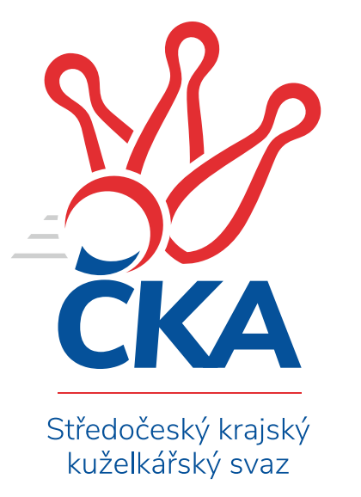 Soutěž: Středočeský krajský přebor I. třídy 2022/2023Kolo: 2Ročník: 2022/2023Datum: 16.9.2022Nejlepšího výkonu v tomto kole: 2625 dosáhlo družstvo: KK Jiří Poděbrady BSouhrnný přehled výsledků:KK Kosmonosy C	- KK Kolín B	3:5	2504:2540	5.0:7.0	15.9.TJ Sparta Kutná Hora C	- TJ Sparta Kutná Hora B	1.5:6.5	2558:2595	4.0:8.0	15.9.KK Jiří Poděbrady B	- KK SDS Sadská B	7:1	2625:2530	9.0:3.0	16.9.KK Vlašim B	- TJ Lhotka	2:6	2513:2596	4.0:8.0	16.9.TJ Sokol Kostelec nad Černými lesy A	- TJ Kovohutě Příbram B	7:1	2533:2334	9.0:3.0	16.9.Tabulka družstev:	1.	TJ Sparta Kutná Hora B	2	2	0	0	13.5 : 2.5 	18.0 : 6.0 	 2624	4	2.	TJ Sokol Kostelec nad Černými lesy A	2	2	0	0	13.0 : 3.0 	14.5 : 9.5 	 2568	4	3.	TJ Lhotka	2	2	0	0	12.0 : 4.0 	16.0 : 8.0 	 2508	4	4.	TJ Sokol Benešov C	1	1	0	0	6.0 : 2.0 	6.0 : 6.0 	 2455	2	5.	KK Jiří Poděbrady B	2	1	0	1	9.0 : 7.0 	12.0 : 12.0 	 2545	2	6.	TJ Sparta Kutná Hora C	2	1	0	1	7.5 : 8.5 	13.0 : 11.0 	 2541	2	7.	KK Kolín B	2	1	0	1	6.0 : 10.0 	9.0 : 15.0 	 2488	2	8.	TJ Kovohutě Příbram B	1	0	0	1	1.0 : 7.0 	3.0 : 9.0 	 2334	0	9.	KK Kosmonosy C	2	0	0	2	5.0 : 11.0 	9.0 : 15.0 	 2375	0	10.	KK Vlašim B	2	0	0	2	4.0 : 12.0 	10.0 : 14.0 	 2474	0	11.	KK SDS Sadská B	2	0	0	2	3.0 : 13.0 	9.5 : 14.5 	 2554	0Podrobné výsledky kola: KK Kosmonosy C	2504		3:5	2540	KK Kolín B	Jiří Buben	 	 179 	 192 		371 	 0:2 	 414 	 	204 	 210		Jakub Vachta	Jindřiška Svobodová	 	 195 	 188 		383 	 0:2 	 467 	 	224 	 243		Roman Weiss	Ladislav Dytrych	 	 206 	 222 		428 	 1:1 	 414 	 	218 	 196		Pavel Holoubek	Ondřej Majerčík	 	 243 	 225 		468 	 1:1 	 447 	 	209 	 238		Ladislav Hetcl ml.	Jiří Řehoř	 	 213 	 195 		408 	 1:1 	 410 	 	196 	 214		Ladislav Hetcl st.	Jiří Řehoř	 	 235 	 211 		446 	 2:0 	 388 	 	180 	 208		Rudolf Zborník *1rozhodčí: Vladislav Tajčstřídání: *1 od 51. hodu Dalibor MiervaNejlepší výkon utkání: 468 - Ondřej Majerčík TJ Sparta Kutná Hora C	2558		1.5:6.5	2595	TJ Sparta Kutná Hora B	Ivana Kopecká	 	 199 	 206 		405 	 1:1 	 405 	 	207 	 198		Bohumír Kopecký	Jana Abrahámová	 	 217 	 223 		440 	 0:2 	 457 	 	219 	 238		Jaroslav Čermák	Klára Miláčková	 	 215 	 210 		425 	 0:2 	 436 	 	222 	 214		Adam Janda	Marie Adamcová	 	 234 	 185 		419 	 1:1 	 424 	 	212 	 212		Václav Jelínek	Eva Renková	 	 197 	 200 		397 	 0:2 	 449 	 	232 	 217		Václav Pufler	Jitka Bulíčková	 	 240 	 232 		472 	 2:0 	 424 	 	201 	 223		Daniel Brejcha *1rozhodčí: Hana Barborovástřídání: *1 od 1. hodu František TesařNejlepší výkon utkání: 472 - Jitka Bulíčková KK Jiří Poděbrady B	2625		7:1	2530	KK SDS Sadská B	Dušan Richter	 	 229 	 241 		470 	 2:0 	 453 	 	219 	 234		Jiří Miláček	Svatopluk Čech	 	 244 	 214 		458 	 2:0 	 402 	 	200 	 202		Jan Suchánek	Ondřej Šustr	 	 199 	 243 		442 	 1:1 	 434 	 	219 	 215		Miloš Lédl	Vladimír Klindera	 	 194 	 202 		396 	 0:2 	 469 	 	243 	 226		Jaroslav Hojka	Jiří Miláček	 	 214 	 224 		438 	 2:0 	 372 	 	185 	 187		Marie Šturmová	Václav Anděl	 	 204 	 217 		421 	 2:0 	 400 	 	194 	 206		Jan Renka st.rozhodčí: Jiří MiláčekNejlepší výkon utkání: 470 - Dušan Richter KK Vlašim B	2513		2:6	2596	TJ Lhotka	Luboš Zajíček	 	 218 	 189 		407 	 1:1 	 435 	 	208 	 227		Dušan Hejduk	Pavel Vojta	 	 225 	 162 		387 	 1:1 	 409 	 	186 	 223		Josef Hejduk	Vlastimil Pírek	 	 217 	 216 		433 	 1:1 	 429 	 	219 	 210		Jakub Nový	Vladislav Pessr	 	 217 	 204 		421 	 1:1 	 418 	 	212 	 206		Dušan Hejduk	Simona Kačenová	 	 226 	 195 		421 	 0:2 	 450 	 	236 	 214		Pavel Nový	Miroslav Pessr	 	 229 	 215 		444 	 0:2 	 455 	 	239 	 216		Martin Čistýrozhodčí: Miroslav PessrNejlepší výkon utkání: 455 - Martin Čistý TJ Sokol Kostelec nad Černými lesy A	2533		7:1	2334	TJ Kovohutě Příbram B	Miroslav Šplíchal	 	 216 	 226 		442 	 2:0 	 382 	 	193 	 189		Milena Čapková	Veronika Šatavová	 	 197 	 219 		416 	 1:1 	 409 	 	216 	 193		Petr Kříž	Michal Brachovec	 	 201 	 208 		409 	 2:0 	 368 	 	178 	 190		Miloš Brenning	Martin Malkovský	 	 210 	 227 		437 	 2:0 	 378 	 	203 	 175		Jaroslav Chmel	Miloslav Budský	 	 219 	 207 		426 	 0:2 	 441 	 	226 	 215		Václav Šefl	Jaroslava Soukenková	 	 199 	 204 		403 	 2:0 	 356 	 	159 	 197		Václav Kodetrozhodčí: Novák DavidNejlepší výkon utkání: 442 - Miroslav ŠplíchalPořadí jednotlivců:	jméno hráče	družstvo	celkem	plné	dorážka	chyby	poměr kuž.	Maximum	1.	Jaroslav Čermák 	TJ Sparta Kutná Hora B	465.50	309.0	156.5	3.0	1/1	(474)	2.	Jiří Miláček 	KK SDS Sadská B	465.00	306.0	159.0	2.5	1/1	(477)	3.	Svatopluk Čech 	KK Jiří Poděbrady B	456.00	302.5	153.5	4.5	1/1	(458)	4.	Jana Abrahámová 	TJ Sparta Kutná Hora C	453.50	303.5	150.0	3.5	2/2	(467)	5.	Jaroslav Hojka 	KK SDS Sadská B	451.50	303.5	148.0	5.5	1/1	(469)	6.	Dušan Richter 	KK Jiří Poděbrady B	451.00	304.5	146.5	5.5	1/1	(470)	7.	Václav Šefl 	TJ Kovohutě Příbram B	441.00	301.0	140.0	9.0	1/1	(441)	8.	Adam Janda 	TJ Sparta Kutná Hora B	440.00	306.5	133.5	6.0	1/1	(444)	9.	Karel Drábek 	TJ Sokol Benešov C	440.00	309.0	131.0	7.0	1/1	(440)	10.	Václav Jelínek 	TJ Sparta Kutná Hora B	437.50	298.0	139.5	7.0	1/1	(451)	11.	Václav Pufler 	TJ Sparta Kutná Hora B	437.50	299.0	138.5	9.5	1/1	(449)	12.	Miroslav Šplíchal 	TJ Sokol Kostelec nad Černými lesy A	437.50	299.5	138.0	7.0	2/2	(442)	13.	Pavel Nový 	TJ Lhotka	434.00	292.5	141.5	7.5	2/2	(450)	14.	Martin Čistý 	TJ Lhotka	434.00	296.0	138.0	5.5	2/2	(455)	15.	Patrik Polach 	TJ Sokol Benešov C	431.00	280.0	151.0	8.0	1/1	(431)	16.	Miloš Lédl 	KK SDS Sadská B	430.00	297.5	132.5	5.5	1/1	(434)	17.	František Tesař 	TJ Sparta Kutná Hora B	430.00	305.0	125.0	6.0	1/1	(436)	18.	Veronika Šatavová 	TJ Sokol Kostelec nad Černými lesy A	428.50	301.0	127.5	6.5	2/2	(441)	19.	Klára Miláčková 	TJ Sparta Kutná Hora C	428.00	296.0	132.0	10.0	2/2	(431)	20.	Vlastimil Pírek 	KK Vlašim B	424.00	292.0	132.0	6.5	2/2	(433)	21.	Karel Palát 	TJ Sokol Benešov C	423.00	271.0	152.0	9.0	1/1	(423)	22.	Ladislav Hetcl  st.	KK Kolín B	423.00	284.5	138.5	7.5	2/2	(436)	23.	Jiří Řehoř 	KK Kosmonosy C	423.00	291.0	132.0	7.5	2/2	(446)	24.	Václav Anděl 	KK Jiří Poděbrady B	423.00	297.5	125.5	6.5	1/1	(425)	25.	Jiří Miláček 	KK Jiří Poděbrady B	422.00	295.5	126.5	7.5	1/1	(438)	26.	Jitka Drábková 	TJ Sokol Benešov C	421.00	303.0	118.0	7.0	1/1	(421)	27.	Michal Brachovec 	TJ Sokol Kostelec nad Černými lesy A	420.00	292.5	127.5	4.0	2/2	(431)	28.	Jan Svoboda 	KK SDS Sadská B	417.00	285.0	132.0	2.0	1/1	(417)	29.	Jaroslava Soukenková 	TJ Sokol Kostelec nad Černými lesy A	416.50	284.5	132.0	4.0	2/2	(430)	30.	Pavel Holoubek 	KK Kolín B	416.00	296.0	120.0	10.5	2/2	(418)	31.	Ivana Kopecká 	TJ Sparta Kutná Hora C	415.50	302.0	113.5	9.0	2/2	(426)	32.	Miloslav Budský 	TJ Sokol Kostelec nad Černými lesy A	415.00	288.0	127.0	7.0	2/2	(426)	33.	Simona Kačenová 	KK Vlašim B	415.00	297.5	117.5	9.0	2/2	(421)	34.	Jan Renka  st.	KK SDS Sadská B	414.00	293.0	121.0	5.5	1/1	(428)	35.	Vladislav Pessr 	KK Vlašim B	414.00	294.0	120.0	10.5	2/2	(421)	36.	Eva Renková 	TJ Sparta Kutná Hora C	413.50	291.5	122.0	8.5	2/2	(430)	37.	Dušan Hejduk 	TJ Lhotka	413.00	271.0	142.0	6.5	2/2	(418)	38.	Bohumír Kopecký 	TJ Sparta Kutná Hora B	413.00	299.5	113.5	12.5	1/1	(421)	39.	Jakub Nový 	TJ Lhotka	411.50	283.5	128.0	9.5	2/2	(429)	40.	Marie Adamcová 	TJ Sparta Kutná Hora C	410.50	293.0	117.5	11.0	2/2	(419)	41.	Luboš Zajíček 	KK Vlašim B	410.00	286.5	123.5	10.0	2/2	(413)	42.	Petr Kříž 	TJ Kovohutě Příbram B	409.00	278.0	131.0	10.0	1/1	(409)	43.	Ondřej Šustr 	KK Jiří Poděbrady B	404.50	298.5	106.0	9.5	1/1	(442)	44.	Josef Hejduk 	TJ Lhotka	402.50	275.5	127.0	10.0	2/2	(409)	45.	Jan Suchánek 	KK SDS Sadská B	402.00	277.0	125.0	11.0	1/1	(402)	46.	Miroslav Drábek 	TJ Sokol Benešov C	401.00	296.0	105.0	9.0	1/1	(401)	47.	Jindřiška Svobodová 	KK Kosmonosy C	398.50	279.5	119.0	12.0	2/2	(414)	48.	Pavel Vojta 	KK Vlašim B	392.50	276.0	116.5	10.5	2/2	(398)	49.	Ladislav Dytrych 	KK Kosmonosy C	390.00	281.0	109.0	11.5	2/2	(428)	50.	Vladimír Klindera 	KK Jiří Poděbrady B	388.00	278.0	110.0	9.5	1/1	(396)	51.	Jiří Řehoř 	KK Kosmonosy C	387.00	277.5	109.5	7.5	2/2	(408)	52.	Marie Šturmová 	KK SDS Sadská B	383.50	279.0	104.5	12.5	1/1	(395)	53.	Milena Čapková 	TJ Kovohutě Příbram B	382.00	287.0	95.0	10.0	1/1	(382)	54.	Jaroslav Chmel 	TJ Kovohutě Příbram B	378.00	247.0	131.0	5.0	1/1	(378)	55.	Jiří Buben 	KK Kosmonosy C	377.50	282.5	95.0	12.5	2/2	(384)	56.	Miloš Brenning 	TJ Kovohutě Příbram B	368.00	271.0	97.0	11.0	1/1	(368)	57.	Václav Kodet 	TJ Kovohutě Příbram B	356.00	251.0	105.0	11.0	1/1	(356)	58.	Miloslav Procházka 	TJ Sokol Benešov C	339.00	273.0	66.0	23.0	1/1	(339)		Jitka Bulíčková 	TJ Sparta Kutná Hora C	472.00	322.0	150.0	3.0	1/2	(472)		Ondřej Majerčík 	KK Kosmonosy C	468.00	318.0	150.0	5.0	1/2	(468)		Roman Weiss 	KK Kolín B	467.00	316.0	151.0	4.0	1/2	(467)		David Novák 	TJ Sokol Kostelec nad Černými lesy A	464.00	277.0	187.0	0.0	1/2	(464)		Jonathan Mensatoris 	KK Kolín B	453.00	330.0	123.0	7.0	1/2	(453)		Ladislav Hetcl  ml.	KK Kolín B	447.00	304.0	143.0	9.0	1/2	(447)		Miroslav Pessr 	KK Vlašim B	444.00	305.0	139.0	8.0	1/2	(444)		Martin Malkovský 	TJ Sokol Kostelec nad Černými lesy A	437.00	295.0	142.0	2.0	1/2	(437)		Dušan Hejduk 	TJ Lhotka	435.00	297.0	138.0	5.0	1/2	(435)		Dalibor Mierva 	KK Kolín B	432.00	297.0	135.0	5.0	1/2	(432)		Jakub Vachta 	KK Kolín B	414.00	300.0	114.0	10.0	1/2	(414)		Tomáš Hašek 	KK Vlašim B	393.00	289.0	104.0	11.0	1/2	(393)		Karel Nový 	TJ Lhotka	391.00	285.0	106.0	9.0	1/2	(391)		Jakub Moučka 	KK Kolín B	350.00	263.0	87.0	20.0	1/2	(350)		Rudolf Zborník 	KK Kolín B	347.00	261.0	86.0	19.0	1/2	(347)		Vladislav Tajč 	KK Kosmonosy C	329.00	244.0	85.0	18.0	1/2	(329)Sportovně technické informace:Starty náhradníků:registrační číslo	jméno a příjmení 	datum startu 	družstvo	číslo startu
Hráči dopsaní na soupisku:registrační číslo	jméno a příjmení 	datum startu 	družstvo	Program dalšího kola:3. kolo22.9.2022	čt	18:00	KK Kolín B - KK Vlašim B	23.9.2022	pá	17:00	TJ Sparta Kutná Hora B - KK Kosmonosy C	23.9.2022	pá	17:00	KK SDS Sadská B - TJ Sparta Kutná Hora C	23.9.2022	pá	17:00	TJ Kovohutě Příbram B - KK Jiří Poděbrady B	23.9.2022	pá	17:30	TJ Sokol Benešov C - TJ Sokol Kostelec nad Černými lesy A				TJ Lhotka - -- volný los --	Nejlepší šestka kola - absolutněNejlepší šestka kola - absolutněNejlepší šestka kola - absolutněNejlepší šestka kola - absolutněNejlepší šestka kola - dle průměru kuželenNejlepší šestka kola - dle průměru kuželenNejlepší šestka kola - dle průměru kuželenNejlepší šestka kola - dle průměru kuželenNejlepší šestka kola - dle průměru kuželenPočetJménoNázev týmuVýkonPočetJménoNázev týmuPrůměr (%)Výkon1xJitka BulíčkováKutná Hora C4721xJitka BulíčkováKutná Hora C110.244721xDušan RichterPoděbrady B4701xDušan RichterPoděbrady B110.214701xJaroslav HojkaSadská B4691xJaroslav HojkaSadská B109.974691xOndřej MajerčíkKosmonosy C4681xOndřej MajerčíkKosmonosy C109.244681xRoman WeissKolín B4671xRoman WeissKolín B109.014672xSvatopluk ČechPoděbrady B4581xMartin ČistýLhotka108.96455